Välkommen på läger hos Söderåsens Brukshundklubb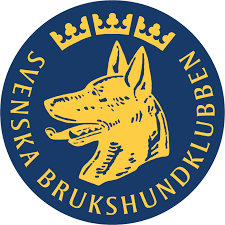 10-11 augusti 2024Två dagar med träning och gemenskap. Lägret riktar sig till alla Söderåsens medlemmar, nybörjare som rutinerade hundförare. Vi hjälper varandra och tränar egna hundar. Förutom träning umgås vi och har lite aktiviteter för den som vill.NärSamling kl. 8.30 lördagen den 10 augusti, avslutning kl. 15.00 söndagen den 11 augusti.VarVi håller till på Söderåsens brukshundklubb och i skogen runt Söderåsen.TräningMan kommer att kunna välja bland olika aktiviteter varje dag. Spår, sök, lydnad, rally, specialsök och agility. Spår och Sök kommer vi träna på förmiddagarna. MatFrukost, lunch och middag kommer att ingå under lördagen och på söndagen ingår frukost och lunch. Lunchen båda dagarna består av mackor som ni själva förbereder vid frukosten.Viss dryck kommer att ingå till måltiderna. Frukt och fika kommer också att ingå.KostnadTränande – med en hund	700:-      Vill man träna fler hundar vid samma tillfälle tillkommer                       200:-/hund.Medföljande – utan hund	500:-      	AnmälanRing Carina Thelandersson 070 869 07 86 från den 4/5. Sista dag för anmälan är 31/5. Meddela även specialkost vid anmälan. Antalet deltagare är begränsat. Reservlista kommer att upprättas. Anmälan är bindande och pengar betalas endast tillbaka vid uppvisande av läkar- eller veterinärintyg efter sista anmälningsdatum.BetalningBetala till bg 973-9756 senast 2024-06-05. Märk betalningen med namn.BoendeDet kommer att finnas plats för tält och husvagn samt några platser inne i lilla klubbstugan. Ström för husvagn kostar 200: -. 